自然拼读与英语阅读数字课程第八届全国自然拼读与英语阅读教学研讨会邀请函尊敬的___________女士/先生：您好！感谢您关注“第八届全国自然拼读与英语阅读教学研讨会”数字课程。为响应国家培养中小学生核心素养、提升综合素质的要求，帮助广大教师掌握先进的阅读教学理念，明确具体的阅读教学方法，解决在阅读教学中遇到的难题和困惑，北京外国语大学、全国基础外语教育研究培训中心、外语教学与研究出版社决定于2019年10月23-25日举办第八届“全国自然拼读与英语阅读教学研讨会”。研修课程网址：请在开课期间登陆http://ucourse.unipus.cn/course/1936，输入报名时的用户名、密码，开始学习。研修课程费用：680元/人研修课程学时：24学时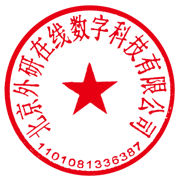 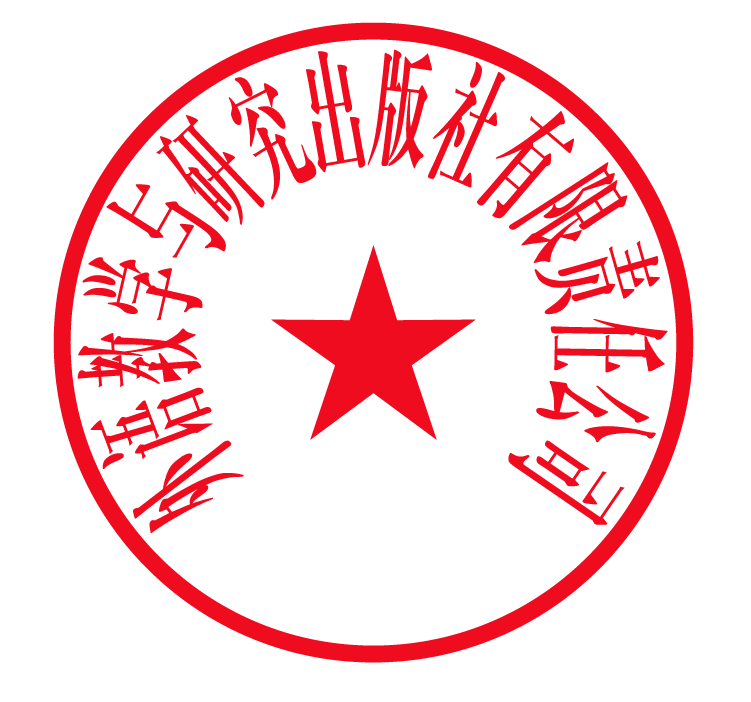 外语教学与研究出版社北京外研在线数字科技有限公司